How consigning with NU2U worksWe Accept – Up to 15 pieces at a time of trending & classic styles of clothing, shoes, accessories & fragrances. Clothing on hangers & prepared for resale; freshly laundered, free of stains, odors & animal fur. *Pre loved shoes need to be CLEANED inside & out – no dirt or gunk in the bottom grooves.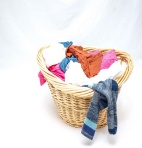 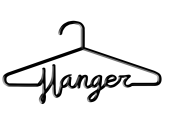 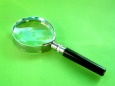 We Do Not Accept – Gowns, Business suits, Furs, Fast Fashion (She*n & the like), Children’s clothing, Housewares, Used sleepwear or Intimate apparel.  We’re selective with heels, jeans, pants and skirts as they’re slow sellersPricing – NU2U sets all prices. You will receive 40% of the price set by the store. Sales may reduce your percentage. Every store has an additional fee that is added to cover the numerous costs of running a business. This fee is paid by the buyer; it is not part of your percentage Process – Your consignment commitment is 45 days. You’ll receive an email with a detailed list of items put into inventory and the expiration date (day 50).  You’ll be able to follow your sales on line.  Anything that remains in the store becomes store inventory at day 51 (status is “donated,” whether to NU2U or any of the various charities). If you’re picking up any unsold items, it’s your responsibility to pull them, while being mindful of shoppers and the time (we close at 5:00)Appointment or Drop off?  Appointment = staff reviews items and hands you back anything we’re not accepting. Drop-off = anything not accepted gets donatedItems left NU2U for resale are left at the owner’s risk. NU2U is not responsible for any damage or theftPayment – Use your earnings to shop at NU2U, come in for cash payments for amounts less than $25.00, Check, Zelle, Venmo or PayPal for larger payouts WE ACCEPT ITEMS SEASONALLY AS FOLLOWS     SPRING – FEB, MARCH                           SUMMER – APRIL, MAY, JUNE, JULY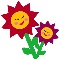 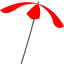   FALL –AUG, SEPT, OCT                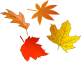    WINTER –NOV, DEC, JAN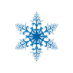 Instagram: nu2ufashion_           Facebook:  NU2U Consignment   Fashions$$ As a consignor, you’re a business partner. As such please follow, like and share on social media and Google. These are free forms of advertising that help shoppers find us We don’t address account information over social media - call or email 